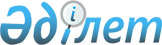 Об утверждении регламента государственной услуги "Предоставление мер социальной поддержки специалистам здравоохранения, образования, социального обеспечения, культуры, спорта и ветеринарии, прибывшим для работы и проживания в сельские населенные пункты города Аксу"
					
			Утративший силу
			
			
		
					Постановление акимата города Аксу Павлодарской области от 27 декабря 2012 года N 824/7. Зарегистрировано Департаментом юстиции Павлодарской области 23 января 2013 года N 3380. Утратило силу постановлением акимата города Аксу Павлодарской области от 24 июня 2013 года N 370/3      Сноска. Утратило силу постановлением акимата города Аксу Павлодарской области от 24.06.2013 N 370/3.      Примечание РЦПИ:

      В тексте сохранена авторская орфография и пунктуация.

      В соответствии со статьей 9-1 Закона Республики Казахстан от 27 ноября 2000 года "Об административных процедурах", постановлением Правительства Республики Казахстан от 20 июля 2010 года, N 745 "Об утверждении реестра государственных услуг, оказываемых физическим и юридическим лицам", акимат города ПОСТАНОВЛЯЕТ:



      1. Утвердить прилагаемый регламент государственной услуги "Предоставление мер социальной поддержки специалистам здравоохранения, образования, социального обеспечения, культуры, спорта и ветеринарии, прибывшим для работы и проживания в сельские населенные пункты города Аксу".



      2. Контроль за исполнением настоящего постановления возложить на заместителя акима города по экономики и сельскому хозяйству.



      3. Настоящее постановление вводится в действие по истечении десяти календарных дней после дня его первого официального опубликования.      Аким города                                Б. Бакауов

Утвержден            

постановлением акимата     

города Аксу           

от 27 декабря 2012 года N 824/7 

Регламент государственной услуги

"Предоставление мер социальной поддержки специалистам здравоохранения, образования, социального обеспечения, культуры, спорта и ветеринарии, прибывшим для работы и проживания в сельские населенные пункты города Аксу" 

1. Общие положения

      1. Наименование государственной услуги "Предоставление мер социальной поддержки специалистам здравоохранения, образования, социального обеспечения, культуры, спорта и ветеринарии, прибывшим для работы и проживания в сельские населенные пункты города Аксу" (далее – государственная услуга).



      2. Форма оказываемой государственной услуги: не автоматизированная.



      3. Государственная услуга оказывается на основании постановления Правительства Республики Казахстан "Об утверждении стандарта государственной услуги "Предоставление мер социальной поддержки специалистам здравоохранения, образования, социального обеспечения, культуры, спорта и ветеринарии, прибывшим для работы и проживания в сельские населенные пункты" от 31 января 2011 года N 51 (далее – Стандарт).



      4. Государственная услуга оказывается государственным учреждением "Отдел экономики и бюджетного планирования города Аксу" (далее – уполномоченный орган), расположенный по адресу: Павлодарская область, город Аксу, улица Астана, 52, телефон 8(71837)5-60-83, график работы с 09-00 до 18-30 часов, с перерывом на обед с 13-00 до 14-30 часов, в рабочие дни, кроме выходных и праздничных дней, в порядке очереди, без предварительной записи и ускоренного обслуживания, электронный адрес aksu_budjet@mail.ru.



      5. Результатом оказания государственной услуги являются меры социальной поддержки в виде подъемного пособия и бюджетного кредита, либо мотивированный ответ об отказе в предоставлении услуги.



      6. Государственная услуга предоставляется специалистам здравоохранения, образования, социального обеспечения, культуры, спорта и ветеринарии, прибывшим для работы и проживания в сельские населенные пункты: выпускникам организаций высшего и послевузовского, технического и профессионального, послесреднего образования по специальностям здравоохранения, образования, социального обеспечения, культуры, спорта и ветеринарии, а также специалистам, имеющим указанное образование, проживающим в городах и иных населенных пунктах и изъявившим желание работать и проживать в сельских населенных пунктах (далее- потребители).



      7. Государственная услуга предоставляется в следующие сроки:



      1) с момента сдачи потребителем необходимых документов:



      в течение тридцати девяти календарных дней выплачивается подъемное пособие;



      в течении тридцати двух календарных дней осуществляется процедура заключения соглашения, и в течении тридцати рабочих дней после заключения соглашения предоставляется бюджетный кредит на приобретение или строительство жилья;



      максимальное допустимое время ожидания до получения государственной услуги, оказываемой на месте в день обращения потребителя - не более 10 минут;



      максимальное время обслуживания получателя государственной услуги, оказываемой на месте в день обращения потребителя – не более 30 минут.



      8. Государственная услуга оказывается бесплатно. 

2. Описание порядка действий оказания государственной услуги

      9. Для получения государственной услуги потребителю необходимо предоставить перечень документов указанных в пункте 11 Стандарта.



      При сдаче всех необходимых документов для получения государственной услуги потребителю выдается расписка о приеме соответствующих документов с указанием номера и даты приема запроса, вида запрашиваемой государственной услуги;



      10. В предоставлении государственной услуги отказывается в случаях предусмотренных в пункте 16 Стандарта.



      11. Деятельность уполномоченного органа основывается на принципах соблюдения конституционных прав человека, законности при исполнении служебного долга, предоставления исчерпывающей информации, обеспечения ее сохранности, защиты и конфиденциальности.



      12. В процессе оказания государственной услуги задействованы следующие структурно-функциональные единицы (далее - Единицы):



      1) специалист уполномоченного органа;



      2) начальник уполномоченного органа;



      3) комиссия по предоставлению мер социальной поддержки;



      4) акимат города;



      5) представитель поверенного (агента).



      13. Последовательность действий единиц приведена в приложениях 1, 2 к настоящему регламенту.



      14. Схема последовательности действий единиц, приведена в приложениях 3, 4 к настоящему регламенту. 

3. Ответственность должностных лиц,

оказывающих государственные услуги

      15. За нарушение порядка оказания государственной услуги должностные лица несут ответственность, предусмотренную законами Республики Казахстан.

Приложение 1              

к Регламенту государственной услуги  

"Предоставление мер социальной    

поддержки специалистам здравоохранения

образования, социального обеспечения, 

культуры, спорта и ветеринарии,   

прибывшим для работы и проживания в  

сельские населенные пункты города Аксу" 

Последовательность действии Единиц

при предоставлении подъемного пособия

Приложение 2              

к Регламенту государственной услуги  

"Предоставление мер социальной    

поддержки специалистам здравоохранения

образования, социального обеспечения, 

культуры, спорта и ветеринарии,   

прибывшим для работы и проживания в  

сельские населенные пункты города Аксу" 

Последовательность действий Единиц

при предоставлении бюджетного кредита на приобретение

или строительство жилья

Приложение 3              

к Регламенту государственной услуги  

"Предоставление мер социальной    

поддержки специалистам здравоохранения

образования, социального обеспечения, 

культуры, спорта и ветеринарии,   

прибывшим для работы и проживания в  

сельские населенные пункты города Аксу" 

Схема последовательности действий Единиц

для предоставления подъемного пособия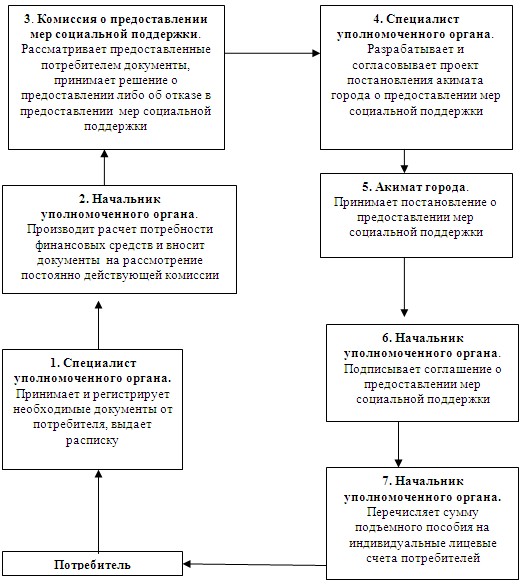 

Приложение 4              

к Регламенту государственной услуги  

"Предоставление мер социальной    

поддержки специалистам здравоохранения

образования, социального обеспечения, 

культуры, спорта и ветеринарии,   

прибывшим для работы и проживания в  

сельские населенные пункты города Аксу" 

Схема логической последовательности действии Единиц

при предоставлении бюджетного кредита на приобретение

или строительство жилья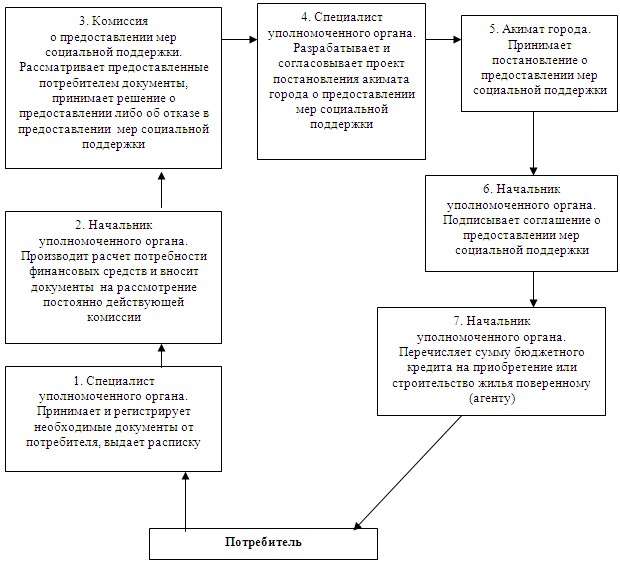 
					© 2012. РГП на ПХВ «Институт законодательства и правовой информации Республики Казахстан» Министерства юстиции Республики Казахстан
				Действия основного процесса (хода, потока работ)
N действия (хода, потока работ)1234567Наименования ЕдиницСпециалист уполномоченногоорганаНачальник уполномоченного органаКомиссия по предоставлению мер социальной поддержкиСпециалист уполномоченного органаАкимат городаНачальник Уполномоченного органаНачальник уполномоченного органаНаименование действия (процесса, процедуры, операции) и их описаниеПринимает и регистрирует необходимые документы от потребителя, выдает распискуПроизводит расчеты потребности финансовых средств, направляет пакет документов, предоставленных потребителем в комиссиюРассматривает предоставленные потребителем документы, принимает решение о предоставлении либо об отказе в предоставлении мер социальной поддержкиРазрабатывает и согласовывает проект постановления акимата города о предоставлении мер социальной поддержкиПринимает постановление о предоставлении мер социальной поддержкиПодписывает соглашение о предоставлении мер социальной поддержкиПеречисляет сумму подъемного пособия на индивидуальные лицевые счета потребителейФорма завершения (данные, документ, организационно-распорядительное решение)РаспискаПакет документовРешение о предоставлении либо об отказе в предоставлении мер социальной поддержкиПроект постановления акимата города о предоставлении мер социальной поддержкиПостановление акимата города о предоставлении мер социальной поддержкиСоглашение о предоставлении мер социальной поддержкиПлатежное поручениеСроки исполненияНе более 30 минут5 календарных дней10 календарных дней2 календарных дня10 календарных дней4 календарных дней7 календарных днейНомер следующего действия234567Действия основного процесса (хода, потока работ)
N действия (хода, потока работ)1234567Наименование единицСпециалист уполномоченного органаНачальник уполномоченного органаКомиссияпо предоставлению мер социальной поддержкиСпециалист уполномоченного органаАкимат городаНачальник уполномоченного органаНачальник уполномоченного органаНаименование действия (процесса, процедуры, операции) и их описаниеПринимает и регистрирует необходимые документы от потребителя, выдает распискуПроизводит расчеты потребности финансовых средств, направляет пакет документов, предоставленных потребителем в комиссиюРассматривает предоставленные потребителем документы, принимает решение о предоставлении либо об отказе в предоставлении мер социальной поддержкиРазрабатывает и согласовывает проект постановления акимата города о предоставлении мер социальной поддержкиПринимает постановление о предоставлении мер социальной поддержкиПодписывает соглашение о предоставлении мер социальной поддержкиПеречисляет сумму бюджетного кредита на приобретение или строительство жилья поверенному (агенту)Форма завершения (данные, документ, организационно-распорядительное решение)РаспискаПакет документовРешение о предоставлении либо об отказе в предоставлении мер социальной поддержкиПроект постановления акимата города о предоставлении мер социальной поддержкиПостановление акимата города о предоставлении мер социальной поддержкиСоглашение о предоставлении мер социальной поддержкиПлатежное поручениеСроки исполненияНе более 30 минут5 календарных дней10 календарных дней2 календарных дня5 календарных дней7 календарных дней2 календарных дняНомер следующего действия234567